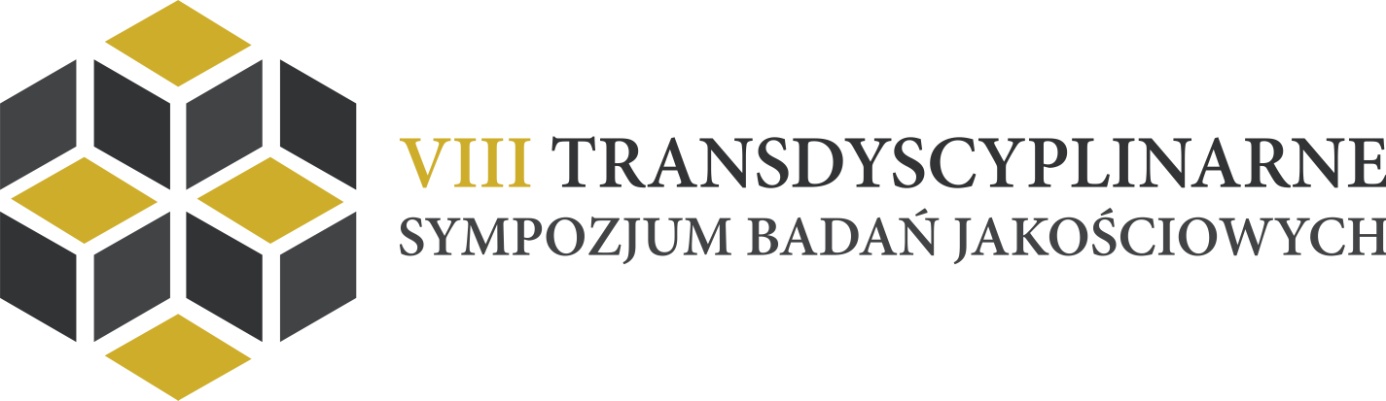 Dr Waldemar Dymarczyk, Uniwersytet ŁódzkiWarsztat analiz wizualnych, czyli co zrobić z tysiącem zdjęć?Warsztat adresowany jest do wszystkich osób zainteresowanych obrazem i kulturą wizualną, a w szczególności badaczy ikonosfery. Celem jest przedstawienie głównych założeń wizualnej teorii ugruntowanej, a przede wszystkim jej praktycznego wykorzystania w praktyce badawczej. W oparciu o case’y i pracę analityczną w trakcie spotkania postaramy się wspólnie udzielić wskazówek i odpowiedzi na następujęce pytania:- jak i gdzie pozyskiwać dane wizualne,- jak dokonywać redukcji zebranych danych,- jak tworzyć kategorie analityczne i ich własności,- jak dokonywać integracji wygenerowanych pojęć i kategorii w celu opracowania teorii średniego zasięgu,- jak napisać raport/artykuł z wykorzystaniem danych wizualnych.Warsztat jest przeznaczony dla osób mających już pewne doświadczenie w pracy z danymi wizualnymi, jak i początkujących badaczy.Warsztat jest skierowany do osób, które dotąd nie uczestniczyły w moich zajęciach poświęconych wizualnej teorii ugruntowanej.